Lee Jae-myung2018.7.1 – PresentProvincial PolicyA New Gyeonggi Province, A Fair SocietyProfileJuly 2014 – March 2018Mayor of Seongnam City, Gyeonggi ProvinceJune 2012Chairman of the Council of Local Government Leaders of the Democratic United PartyJuly 2010 – June 2014Mayor of Seongnam City, Gyeonggi Province2004. – 2005Director of the Seongnam Corruption Report Center, National Integrity Committee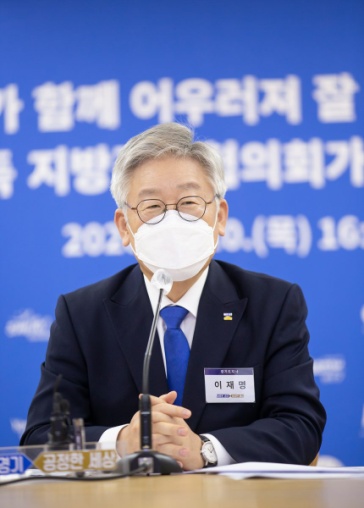 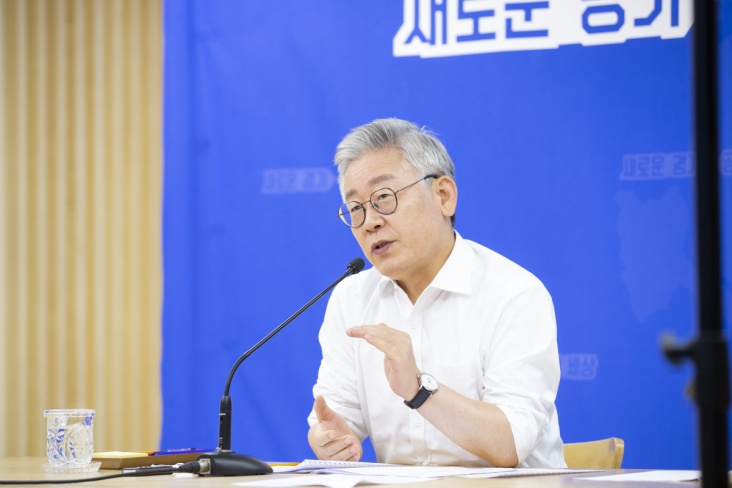 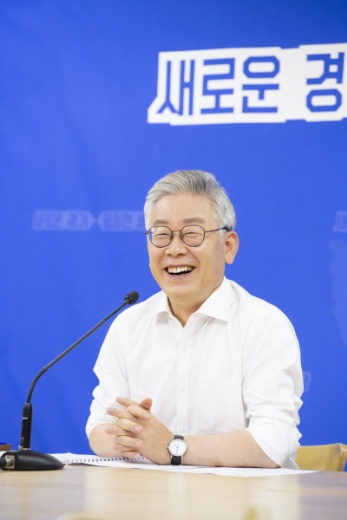 